Ich danke dir herzlich zum Kauf des Online Augenlicht-AdventskalendersBitte gib mir folgende Angaben:Vorname/Name von dir/des Käufers:	     Eigene Mailadresse	: 			     --------------------------------------------------------------Vorname/Name des Beschenkten1: 	     Mailadresse: 				     --------------------------------------------------------------Vorname/Name des Beschenkten2: 	     Mailadresse: 				     --------------------------------------------------------------Vorname/Name des Beschenkten3: 	     Mailadresse: 				     --------------------------------------------------------------Vorname/Name des Beschenkten4: 	     Mail: 						     -------------------------------------------------------------- Kaufe 1 Adventskalender für sfr/Euro 40.-	 Kaufe 2 Adventskalender für sfr/Euro 80.-	 Kaufe 3 Adventskalender für sfr/Euro 120.-	 Kaufe 4 Adventskalender für sfr/Euro 160.-	 (bitte  aktiviere nur ein Feld)Du bezahlst bitte innerhalb von 5 Tagen auf folgendes Konto:Bank: Raiffeisenbank rechter Zürichsee, Dorfstrasse 18, 8700 KüsnachtEmpfänger: Praxis Eye to I, Ursula Gachnang, Claridenstr. 34, 8002 Zürich, SchweizIBAN: 	CH02 8080 8001 7355 9778 8		BIC/SWIFT:  		RAIFCH22XXXOder per Twint: Ursula Gachnang, 079 384 48 48Die Beschenkten erhalten am 30.11.22 ein Geschenksmail mit der Info, von wem sie diesen Augenlicht-Adventskalender geschenkt erhalten haben. Anschliessend erhalten sie den Zugangscode zum Online Adventskalender Dieses Formular mailst du mir ausgefüllt an augenschule@eye-to-i.ch. Sobald deine Zahlung bei mir ist, bekommst du ein Kauf-Bestätigungsmail von mir! 	Beim Kauf dieses Produktes bin ich einverstanden mit den Geschäftsbedingungen (bitte  aktiviere das Feld)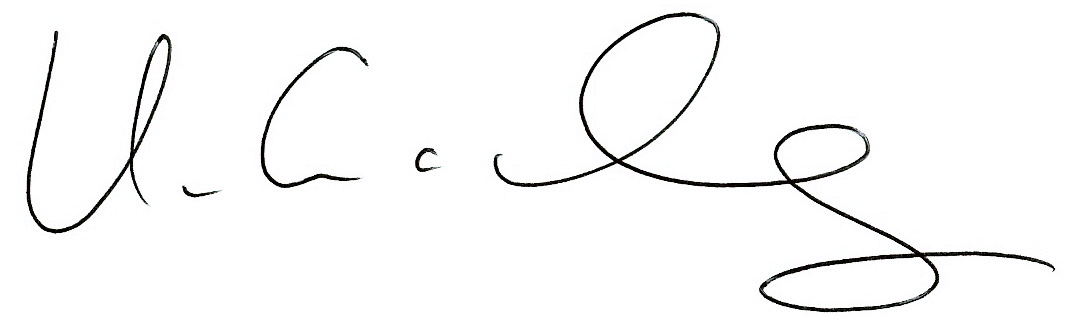 Ich danke dir für dein Augen-Licht Interesse!  			Deine 	Ursula Gachnang